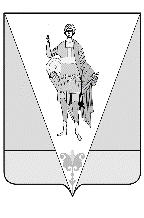 АДМИНИСТРАЦИЯ ВЕРХНЕТОЕМСКОГО МУНИЦИПАЛЬНОГО РАЙОНАПОСТАНОВЛЕНИЕот 08 ноября 2021 года № 8/52с. Верхняя ТоймаОб утверждении муниципальной программы Верхнетоемского муниципального округа «Развитие имущественно-земельных отношений в Верхнетоемском муниципальном округе»В соответствии со статьей 179 Бюджетного кодекса Российской Федерации, пунктом 13 статьи 6 Положения о бюджетном процессе Верхнетоемского муниципального округа Архангельской области, утвержденного решением Собрания депутатов Верхнетоемского муниципального округа Архангельской области от 01 октября 2021 года № 18, Порядком разработки и реализации муниципальных программ Верхнетоемского муниципального округа Архангельской области, утвержденным постановлением администрации Верхнетоемского муниципального района от 21 октября 2021 года № 8/44, постановляю:Утвердить прилагаемую муниципальную программу Верхнетоемского муниципального округа «Развитие имущественно-земельных отношений в Верхнетоемском муниципальном округе».Настоящее постановление вступает в силу с 1 января 2022 года, но не ранее дня его официального опубликования.Глава Верхнетоемского муниципального района		                        Н.В. ВьюхинаМУНИЦИПАЛЬНАЯ ПРОГРАММАВерхнетоемского муниципального округа «Развитие имущественно-земельных отношений в Верхнетоемском муниципальном округе»ПАСПОРТмуниципальной программы Верхнетоемского муниципального округа «Развитие имущественно-земельных отношений в Верхнетоемском муниципальном округе» Приоритеты в сфере реализации муниципальной программыПринципиальные положения  стратегического развития имущественно - земельных отношений, основные цели, задачи, принципы и направления муниципальной программы разработаны с учетом приоритетов экономического развития Российской Федерации,  обеспечения достижения принципов и приоритетов, которые предусмотрены стратегическими документами и решениями Президента Российской Федерации в рамках перехода к инновационному социально ориентированному развитию экономики, государственной программой Архангельской области  «Развитие имущественно-земельных отношений Архангельской области», утвержденной постановлением Правительства Архангельской области от 11 октября 2013 года № 479-пп.С учетом приоритетов экономического развития и решения социально-экономических задач и развития имущественно-земельных отношений необходимо:определить и сформировать исчерпывающий состав муниципального имущества, необходимого для выполнения полномочий органов местного самоуправления Верхнетоемского муниципального округа;обеспечить наделение органов местного самоуправления Верхнетоемского муниципального округа, муниципальных учреждений Верхнетоемского муниципального округа муниципальным имуществом, необходимым для осуществления их деятельности;создать эффективную систему отчуждения муниципального имущества, востребованного в коммерческом обороте;создать эффективную систему учета и контроля муниципального имущества, в том числе земельных участков;увеличить количество земельных участков под объектами недвижимости с целью вовлечения их в хозяйственный оборот;обеспечить формирование земельных участков, необходимых для строительства объектов недвижимости для государственных и муниципальных нужд;повысить эффективность управления и распоряжения земельными участками, государственная собственность на которые не разграничена.II. Характеристика подпрограмм муниципальной программы ПАСПОРТподпрограммы № 1 «Эффективное управление муниципальным имуществом Верхнетоемского муниципального округа» Характеристика сферы реализации подпрограммы № 1, описание основных проблемСуществует ряд проблем, которые в среднесрочной перспективе способны оказать негативное влияние на эффективность управления муниципальным имуществом.Учет муниципального имущества в соответствующем реестре обеспечивает наличие полных и достоверных сведений о структуре и состоянии муниципального имущества, что является необходимым условием эффективного управления, позволяющим принимать соответствующие решения в отношении его дальнейшего использования. С целью оптимизации состава муниципальной собственности для принятия решений о перераспределении, передаче в аренду, безвозмездное пользование, доверительное управление, в концессию, частную, муниципальную, государственную или федеральную собственность в отношении муниципального имущества требует государственной регистрации прав на недвижимое имущество.Права на значительную часть объектов муниципальной собственности не зарегистрированы в Едином государственном реестре недвижимости, проблемным и актуальным является вопрос наличия технической документации и правоустанавливающих документов на такие объекты недвижимости.Вовлечение неиспользуемых объектов недвижимости в хозяйственный оборот позволяет оптимизировать состав муниципальной собственности, использовать имущество по его функциональному назначению, определить экономически выгодные варианты его использования и, как следствие, - повысить эффективность управления муниципальным имуществом.Определение для каждого объекта недвижимости способов его вовлечения в коммерческий оборот с учетом структуры объекта, спроса и потребностей инвесторов, а также при необходимости – проведение мероприятий по повышению капитализации и инвестиционной привлекательности объектов недвижимости способствует созданию эффективной системы отчуждения муниципального имущества, востребованного в коммерческом обороте. Администрацией ведется работа по выявлению неэффективно используемого или неиспользуемого муниципального имущества с целью принятия решений по его перераспределению, вовлечению в хозяйственный оборот, а также по включению в прогнозный план приватизации.Одной из основных задач, возникающей при управлении муниципальным имуществом, является контроль за его использованием, а именно – за поступлением доходов от использования муниципального имущества в бюджет Верхнетоемского муниципального округа. Это связано с необходимостью совмещения процессов рационального использования муниципального имущества с его реализацией в целях получения доходов в бюджет Верхнетоемского муниципального округа. Контроль за поступлением доходов в бюджет Верхнетоемского муниципального округа от использования муниципального имущества осуществляется путем администрирования доходов.Механизм реализации мероприятий подпрограммы № 1Финансирование мероприятий подпрограммы (приложение № 2 к муниципальной программе) осуществляется за счет средств бюджета Верхнетоемского муниципального округа в соответствии с решением Собрания депутатов Верхнетоемского муниципального округа Архангельской области о бюджете Верхнетоемского муниципального округа в рамках полномочий в установленной сфере ответственным исполнителем в соответствии с утвержденными ассигнованиями на очередной финансовый год и плановый период.Реализацию мероприятий, предусмотренных пунктами 1.1- 1.4. перечня мероприятий подпрограммы (приложение № 2 к муниципальной программе) осуществляет администрация в соответствии с Федеральным законом от 05 апреля 2013 года № 44-ФЗ «О контрактной системе в сфере закупок товаров, работ, услуг для обеспечения государственных и муниципальных нужд» и Федеральным законом от 29 июля 1998 года № 135-ФЗ «Об оценочной деятельности в Российской Федерации».Перечень мероприятий муниципальной программы приведен в приложении № 2 к муниципальной программе.Объемы финансовых средств муниципальной программы являются прогнозными и подлежат ежегодному уточнению.Перечень мероприятий подпрограммы приведен в приложении № 2 к муниципальной программе. ПАСПОРТподпрограммы № 2 «Эффективное распоряжение земельными участками в Верхнетоемском муниципальном округе»Характеристика сферы реализации подпрограммы № 2, описание основных проблемОдной из важнейших социальных задач в создании условий для устойчивого экономического развития Верхнетоемского муниципального района является эффективное использование земельного фонда для удовлетворения потребностей общества и граждан.Под эффективным использованием земельного фонда подразумевается создание таких условий в Верхнетоемском муниципальном округе, которые позволяют максимально быстро вовлекать в хозяйственный оборот земельные участки, что необходимо для пополнения доходной части бюджета Верхнетоемского муниципального округа за счет поступления средств от арендной платы и от продажи земельных участков, а также для повышения инвестиционной привлекательности Верхнетоемского муниципального округа.Повышение эффективности управления и распоряжения земельными участками, собственность на которые не разграничена, также является приоритетным направлением работы администрации.В соответствии с Федеральным законом от 25 октября 2001 года № 137-ФЗ «О введении в действие Земельного кодекса Российской Федерации» администрация осуществляет предоставление земельных участков, государственная собственность на которые не разграничена. Основными проблемами являются: отсутствие сформированных земельных участков под объектами недвижимости, принятыми в муниципальную собственность;отсутствие проектов межевания территории.Механизм реализации мероприятий подпрограммы № 2Финансирование мероприятий подпрограммы (приложение № 2 к муниципальной программе) осуществляется за счет средств бюджета Верхнетоемского муниципального округа, в соответствии с решением Собрания депутатов Верхнетоемского муниципального округа Архангельской области о бюджете Верхнетоемского муниципального округа в рамках полномочий в установленной сфере ответственным исполнителем в соответствии с утвержденными ассигнованиями на очередной финансовый год и плановый период, в том числе за счет средств областного бюджета, выделяемых бюджету Верхнетоемского муниципального округа в рамках иных межбюджетных трансфертов бюджетам муниципальных округов Архангельской области на реализацию мероприятий по социально-экономическому развитию.Реализация мероприятий пункта 2.1 перечня мероприятий подпрограммы (приложение № 2 к муниципальной программе) осуществляется администрацией за счет средств бюджета Верхнетоемского муниципального округа и за счет средств областного бюджета в рамках реализации государственной программы «Совершенствование государственного управления и местного самоуправления, развитие институтов гражданского общества в Архангельской области» в рамках иных межбюджетных трансфертов бюджетам муниципальных округов Архангельской области на реализацию мероприятий по социально-экономическому развитию.Реализацию мероприятий пунктов  2.2 – 2.7 перечня мероприятий подпрограммы (приложение №  2 к муниципальной программе) осуществляет администрация самостоятельно за счет средств бюджета Верхнетоемского муниципального округа в соответствии с Земельным кодексом Российской Федерации, Федеральным законом от 05 апреля 2013 года № 44-ФЗ «О контрактной системе в сфере закупок товаров, работ, услуг для обеспечения государственных и муниципальных нужд», Федеральным законом от 24 июля 2008 года № 161-ФЗ «О содействии развитию жилищного строительства», законом Архангельской области от 07 октября 2003 года № 192-24-ОЗ «О порядке предоставления земельных участков отдельным категориям граждан».Перечень мероприятий подпрограммы приведен в приложении № 2 к муниципальной программе.Ожидаемые результаты реализации муниципальной программыОценка социально-экономической эффективности реализации муниципальной программы будет производиться на основе системы целевых показателей, которые выражены в количественных и качественных характеристиках.Реализация муниципальной программы создаст благоприятные предпосылки для развития земельно-имущественных отношений и предполагает достижение следующих результатов:1) формирование исчерпывающего состава муниципального имущества, необходимого для выполнения полномочий органов местного самоуправления Верхнетоемского муниципального округа;3) повышение эффективности управления и распоряжения муниципальным имуществом;4) достижение целевых показателей по количеству объектов недвижимого муниципального имущества, в отношении которых проведена техническая инвентаризация (кадастровый учет), количеству объектов муниципального имущества, в отношении которых проведена оценка, количеству сформированных земельных участков, государственная собственность на которые не разграничена, количеству земельных участков, государственная собственность на которые не разграничена, в отношении которых проведена оценка, в целях предоставления на торгах, количеству кадастровых кварталов, в отношении которых проведены комплексные кадастровые работы.Оценка эффективности реализации муниципальной программы будет проводиться администрацией ежегодно в соответствии с Положением об оценке эффективности реализации муниципальных программ Верхнетоемского муниципального округа Архангельской области, утвержденным постановлением администрации Верхнетоемского муниципального района от 21 октября 2021 года № 8/44._________П Е Р Е Ч Е Н Ьцелевых показателей муниципальной программы Верхнетоемского муниципального округа «Развитие имущественно-земельных отношений в Верхнетоемском муниципальном округе»Ответственный исполнитель – администрация Верхнетоемского муниципального округа (далее – администрация)Порядок расчета и источники информации о значенияхцелевых показателей муниципальной программы                                                                             _______________ПЕРЕЧЕНЬмероприятий муниципальной программы Верхнетоемского муниципального округа «Развитие имущественно - земельных отношений в Верхнетоемском муниципальном округе»УТВЕРЖДЕНАпостановлением администрацииВерхнетоемского муниципального районаот 08 ноября 2021 года № 8/52Наименование муниципальной программымуниципальная программа Верхнетоемского муниципального округа «Развитие имущественно-земельных отношений в Верхнетоемском муниципальном округе» (далее – муниципальная программа)Ответственный исполнитель муниципальной программыадминистрация Верхнетоемского муниципального округа (далее – администрация)Соисполнителимуниципальной программысоисполнители отсутствуютПодпрограммымуниципальной программыподпрограмма № 1 «Эффективное управление муниципальным имуществом Верхнетоемского муниципального округа»;подпрограмма № 2 «Эффективное распоряжение земельными участками в Верхнетоемском муниципальном округе»Цель муниципальнойпрограммы развитие имущественно - земельных отношений в Верхнетоемском муниципальном округе для обеспечения социально-экономического развития, повышения эффективности управления и распоряжения имуществом, находящимся в муниципальной собственности Верхнетоемского муниципального округа (далее соответственно – муниципальное имущество, муниципальная собственность). Перечень целевых показателей муниципальной программы приведен в приложении № 1 к муниципальной программеЗадачи муниципальнойпрограммы задача № 1: повышение эффективности управления муниципальным имуществом;задача № 2: повышение эффективности использования земельных участков, находящихся в муниципальной собственности Верхнетоемского муниципального округа (далее – земельные участки), и земельных участков, государственная собственность на которые не разграничена, расположенных на территории Верхнетоемского муниципального округа (далее – земельные участки, собственность на которые не разграничена)Сроки и этапы реализациимуниципальной программы2022 – 2026 годы. Муниципальная программа реализуется в один этапОбъемы и источники финансирования муниципальной программы общий объем финансирования муниципальной программы составляет 11 267,2 тыс. рублей, в том числе средства:- федерального бюджета – 0,0 тыс. рублей;- областного бюджета – 400,0 тыс. рублей,- бюджета Верхнетоемского муниципального округа – 10 876,2 тыс. рублей;- внебюджетные средства – 0,0 тыс. рублей Наименование подпрограммы«Эффективное управление муниципальным имуществом Верхнетоемского муниципального округа» (далее – подпрограмма № 1)Ответственный исполнитель подпрограммыадминистрацияСоисполнителиподпрограммысоисполнители отсутствуютУчастники подпрограммыучастники отсутствуютЦель подпрограммы Развитие имущественных отношений.Перечень целевых показателей подпрограммы приведен в приложении № 1 к муниципальной программеЗадача подпрограммы повышение эффективности управления муниципальным имуществом Сроки и этапы реализацииподпрограммы2022 – 2026 годы. Подпрограмма реализуется в один этапОбъемы и источники финансирования подпрограммы общий объем финансирования подпрограммы составляет  7 845,2 тыс. рублей, в том числе средства бюджета Верхнетоемского муниципального округа – 7 845,2 тыс. рублейНаименование подпрограммы«Эффективное распоряжение земельными участками в Верхнетоемском муниципальном округе» (далее – подпрограмма № 2)Ответственный исполнитель подпрограммыадминистрацияСоисполнителиподпрограммысоисполнители отсутствуютУчастники подпрограммыучастники отсутствуютЦель подпрограммы развитие земельных отношенийПеречень целевых показателей подпрограммы приведен в приложении № 1 к муниципальной программеЗадача подпрограммы повышение эффективности использования земельных участков, находящихся в муниципальной собственности Верхнетоемского муниципального округа, и земельных участков, собственность на которые не разграниченаСроки и этапы реализацииподпрограммы2022 – 2026 годы. Подпрограмма реализуется в один этапОбъемы и источники финансирования подпрограммы общий объем финансирования подпрограммы составляет 3 431,0 тыс. рублей, в том числе средства: областного бюджета – 400,0 тыс. рублей, бюджета Верхнетоемского муниципального округа – 3 031,0 тыс. рублей,.ПРИЛОЖЕНИЕ № 1к муниципальной программеВерхнетоемского муниципального округа «Развитие имущественно – земельныхотношений в Верхнетоемскоммуниципальном округе» Наименование целевого показателяЕдиница 
измеренияЗначения целевых показателейЗначения целевых показателейЗначения целевых показателейЗначения целевых показателейЗначения целевых показателейЗначения целевых показателейНаименование целевого показателяЕдиница 
измерениябазовый2021 год2022 год2023 год2024 год2025 год2026 год12345678Муниципальная программа Верхнетоемского муниципального округа Архангельской области «Развитие имущественно-земельных отношений в Верхнетоемском муниципальном округе»Муниципальная программа Верхнетоемского муниципального округа Архангельской области «Развитие имущественно-земельных отношений в Верхнетоемском муниципальном округе»Муниципальная программа Верхнетоемского муниципального округа Архангельской области «Развитие имущественно-земельных отношений в Верхнетоемском муниципальном округе»Муниципальная программа Верхнетоемского муниципального округа Архангельской области «Развитие имущественно-земельных отношений в Верхнетоемском муниципальном округе»Муниципальная программа Верхнетоемского муниципального округа Архангельской области «Развитие имущественно-земельных отношений в Верхнетоемском муниципальном округе»Муниципальная программа Верхнетоемского муниципального округа Архангельской области «Развитие имущественно-земельных отношений в Верхнетоемском муниципальном округе»Муниципальная программа Верхнетоемского муниципального округа Архангельской области «Развитие имущественно-земельных отношений в Верхнетоемском муниципальном округе»Муниципальная программа Верхнетоемского муниципального округа Архангельской области «Развитие имущественно-земельных отношений в Верхнетоемском муниципальном округе»1. Количество объектов недвижимого муниципального имущества, в отношении которых проведена техническая инвентаризация (кадастровый учет)единиц3330336072. Количество объектов муниципального имущества, в отношении которых проведена оценкаединиц151555863. Количество сформированных земельных участков, государственная собственность на которые не разграниченаединиц15167736364. Количество земельных участков, государственная собственность на которые не разграничена, в отношении которых проведена оценка, в целях предоставления на торгахединиц10103310105. Количество кадастровых кварталов, в отношении которых проведены комплексные кадастровые работыединиц120022Подпрограмма № 1 «Эффективное управление муниципальным имуществом Верхнетоемского муниципального округа»Подпрограмма № 1 «Эффективное управление муниципальным имуществом Верхнетоемского муниципального округа»Подпрограмма № 1 «Эффективное управление муниципальным имуществом Верхнетоемского муниципального округа»Подпрограмма № 1 «Эффективное управление муниципальным имуществом Верхнетоемского муниципального округа»Подпрограмма № 1 «Эффективное управление муниципальным имуществом Верхнетоемского муниципального округа»Подпрограмма № 1 «Эффективное управление муниципальным имуществом Верхнетоемского муниципального округа»Подпрограмма № 1 «Эффективное управление муниципальным имуществом Верхнетоемского муниципального округа»Подпрограмма № 1 «Эффективное управление муниципальным имуществом Верхнетоемского муниципального округа»6. Количество объектов недвижимого муниципального имущества, в отношении которых проведена техническая инвентаризация (кадастровый учет)единиц3330336077. Количество объектов муниципального имущества, в отношении которых проведена оценкаединиц15155586Подпрограмма № 2 «Эффективное распоряжение земельными участками в Верхнетоемском муниципальном округе»Подпрограмма № 2 «Эффективное распоряжение земельными участками в Верхнетоемском муниципальном округе»Подпрограмма № 2 «Эффективное распоряжение земельными участками в Верхнетоемском муниципальном округе»Подпрограмма № 2 «Эффективное распоряжение земельными участками в Верхнетоемском муниципальном округе»Подпрограмма № 2 «Эффективное распоряжение земельными участками в Верхнетоемском муниципальном округе»Подпрограмма № 2 «Эффективное распоряжение земельными участками в Верхнетоемском муниципальном округе»Подпрограмма № 2 «Эффективное распоряжение земельными участками в Верхнетоемском муниципальном округе»Подпрограмма № 2 «Эффективное распоряжение земельными участками в Верхнетоемском муниципальном округе»8. Количество сформированных земельных участков, государственная собственность на которые не разграниченаединиц15167736369. Количество земельных участков, государственная собственность на которые не разграничена, в отношении которых проведена оценка, в целях предоставления на торгах10. Количество кадастровых кварталов, в отношении которых проведены комплексные кадастровые работыединиц120022Наименование целевых показателей муниципальной программыПорядок расчетаИсточники информации1231. Количество объектов недвижимого муниципального имущества, в отношении которых проведена техническая инвентаризация (кадастровый учет)рассчитывается на основе данных на конец соответствующего годаданные Управления Росреестра по Архангельской области и Ненецкому автономному округу2. Количество объектов муниципального имущества, в отношении которых проведена оценкарассчитывается на основе данных на конец соответствующего годаданные отдела инфраструктурного развития администрации3. Количество сформированных земельных участков, государственная собственность на которые не разграниченарассчитывается на основе данных на конец соответствующего годаданные Управления Росреестра по Архангельской области и Ненецкому автономному округу4. Количество земельных участков, государственная собственность на которые не разграничена, в отношении которых проведена оценка, в целях предоставления на торгахрассчитывается на основе данных на конец соответствующего годаданные отдела инфраструктурного развития администрации5. Количество кадастровых кварталов, в отношении которых проведены комплексные кадастровые работырассчитывается на основе данных на конец соответствующего годаданные Управления Росреестра по Архангельской области и Ненецкому автономному округуПРИЛОЖЕНИЕ № 2к муниципальной программеВерхнетоемского муниципального округа «Развитие имущественно – земельных отношений в Верхнетоемскоммуниципальном округе» Наименование 
 мероприятияОтветственный
исполнитель, 
соисполнителиИсточник     
  финансированияОбъем финансирования, тыс. руб.Объем финансирования, тыс. руб.Объем финансирования, тыс. руб.Объем финансирования, тыс. руб.Объем финансирования, тыс. руб.Объем финансирования, тыс. руб.Показателирезультата реализации мероприятия по годамСвязь с целевыми показателямипрограммы (подпрограммы)Наименование 
 мероприятияОтветственный
исполнитель, 
соисполнителиИсточник     
  финансированиявсего2022 г.2023 г.2024 г.2025 г.2026 г.Показателирезультата реализации мероприятия по годамСвязь с целевыми показателямипрограммы (подпрограммы)1234567891011Подпрограмма № 1 «Эффективное управление муниципальным имуществом в Верхнетоемском муниципальном округе»Подпрограмма № 1 «Эффективное управление муниципальным имуществом в Верхнетоемском муниципальном округе»Подпрограмма № 1 «Эффективное управление муниципальным имуществом в Верхнетоемском муниципальном округе»Подпрограмма № 1 «Эффективное управление муниципальным имуществом в Верхнетоемском муниципальном округе»Подпрограмма № 1 «Эффективное управление муниципальным имуществом в Верхнетоемском муниципальном округе»Подпрограмма № 1 «Эффективное управление муниципальным имуществом в Верхнетоемском муниципальном округе»Подпрограмма № 1 «Эффективное управление муниципальным имуществом в Верхнетоемском муниципальном округе»Подпрограмма № 1 «Эффективное управление муниципальным имуществом в Верхнетоемском муниципальном округе»Подпрограмма № 1 «Эффективное управление муниципальным имуществом в Верхнетоемском муниципальном округе»Подпрограмма № 1 «Эффективное управление муниципальным имуществом в Верхнетоемском муниципальном округе»Цель подпрограммы: Развитие имущественных отношенийЦель подпрограммы: Развитие имущественных отношенийЦель подпрограммы: Развитие имущественных отношенийЦель подпрограммы: Развитие имущественных отношенийЦель подпрограммы: Развитие имущественных отношенийЦель подпрограммы: Развитие имущественных отношенийЦель подпрограммы: Развитие имущественных отношенийЦель подпрограммы: Развитие имущественных отношенийЦель подпрограммы: Развитие имущественных отношенийЦель подпрограммы: Развитие имущественных отношенийЗадача подпрограммы: повышение эффективности управления муниципальным имуществомЗадача подпрограммы: повышение эффективности управления муниципальным имуществомЗадача подпрограммы: повышение эффективности управления муниципальным имуществомЗадача подпрограммы: повышение эффективности управления муниципальным имуществомЗадача подпрограммы: повышение эффективности управления муниципальным имуществомЗадача подпрограммы: повышение эффективности управления муниципальным имуществомЗадача подпрограммы: повышение эффективности управления муниципальным имуществомЗадача подпрограммы: повышение эффективности управления муниципальным имуществомЗадача подпрограммы: повышение эффективности управления муниципальным имуществомЗадача подпрограммы: повышение эффективности управления муниципальным имуществом1.1. Содержание и охрана муниципального имуществаАдминистрация  Верхнетоемского муниципального округа (далее – администрация)итого             5705,21258,41100,0850,01248,41248,4содержание в надлежащем состоянии муниципального имущества:2022 г. – 2 ед.;2023 г. – 2 ед.; 2024 г. - 2 ед.;2025 г. – 2 ед.;2026 г. – 2 ед.Пункт 3 Перечняцелевых показателей муниципальной программы Верхнетоемского муниципального округа«Развитие имущественного-земельных отношений в  Верхнетоемском муниципальном округе» (далее – Перечень целевых показателей)1.1. Содержание и охрана муниципального имуществаАдминистрация  Верхнетоемского муниципального округа (далее – администрация)в том числе:      содержание в надлежащем состоянии муниципального имущества:2022 г. – 2 ед.;2023 г. – 2 ед.; 2024 г. - 2 ед.;2025 г. – 2 ед.;2026 г. – 2 ед.Пункт 3 Перечняцелевых показателей муниципальной программы Верхнетоемского муниципального округа«Развитие имущественного-земельных отношений в  Верхнетоемском муниципальном округе» (далее – Перечень целевых показателей)1.1. Содержание и охрана муниципального имуществаАдминистрация  Верхнетоемского муниципального округа (далее – администрация)федеральный бюджет0,00,00,00,00,00,0содержание в надлежащем состоянии муниципального имущества:2022 г. – 2 ед.;2023 г. – 2 ед.; 2024 г. - 2 ед.;2025 г. – 2 ед.;2026 г. – 2 ед.Пункт 3 Перечняцелевых показателей муниципальной программы Верхнетоемского муниципального округа«Развитие имущественного-земельных отношений в  Верхнетоемском муниципальном округе» (далее – Перечень целевых показателей)1.1. Содержание и охрана муниципального имуществаАдминистрация  Верхнетоемского муниципального округа (далее – администрация)областной бюджет  0,00,00,00,00,00,0содержание в надлежащем состоянии муниципального имущества:2022 г. – 2 ед.;2023 г. – 2 ед.; 2024 г. - 2 ед.;2025 г. – 2 ед.;2026 г. – 2 ед.Пункт 3 Перечняцелевых показателей муниципальной программы Верхнетоемского муниципального округа«Развитие имущественного-земельных отношений в  Верхнетоемском муниципальном округе» (далее – Перечень целевых показателей)1.1. Содержание и охрана муниципального имуществаАдминистрация  Верхнетоемского муниципального округа (далее – администрация)бюджет округа5705,21258,41100,0850,01248,41248,4содержание в надлежащем состоянии муниципального имущества:2022 г. – 2 ед.;2023 г. – 2 ед.; 2024 г. - 2 ед.;2025 г. – 2 ед.;2026 г. – 2 ед.Пункт 3 Перечняцелевых показателей муниципальной программы Верхнетоемского муниципального округа«Развитие имущественного-земельных отношений в  Верхнетоемском муниципальном округе» (далее – Перечень целевых показателей)1.1. Содержание и охрана муниципального имуществаАдминистрация  Верхнетоемского муниципального округа (далее – администрация)внебюджетные  средства          0,00,00,00,00,00,0содержание в надлежащем состоянии муниципального имущества:2022 г. – 2 ед.;2023 г. – 2 ед.; 2024 г. - 2 ед.;2025 г. – 2 ед.;2026 г. – 2 ед.Пункт 3 Перечняцелевых показателей муниципальной программы Верхнетоемского муниципального округа«Развитие имущественного-земельных отношений в  Верхнетоемском муниципальном округе» (далее – Перечень целевых показателей)1.2. Утилизация объектов муниципального имуществаадминистрация  итого             1000,0200,00,00,0400,0400,0утилизация объектов муниципального имущества, не пригодного для использования:2022 г. – 15 ед.;2023 г. – 0  ед.; 2024 г. – 0  ед.;2025 г. – 20 ед.;2026 г. – 20 ед.1.2. Утилизация объектов муниципального имуществаадминистрация  в том числе:      утилизация объектов муниципального имущества, не пригодного для использования:2022 г. – 15 ед.;2023 г. – 0  ед.; 2024 г. – 0  ед.;2025 г. – 20 ед.;2026 г. – 20 ед.1.2. Утилизация объектов муниципального имуществаадминистрация  федеральный бюджет0,00,00,00,00,00,0утилизация объектов муниципального имущества, не пригодного для использования:2022 г. – 15 ед.;2023 г. – 0  ед.; 2024 г. – 0  ед.;2025 г. – 20 ед.;2026 г. – 20 ед.1.2. Утилизация объектов муниципального имуществаадминистрация  областной бюджет  0,00,00,00,00,00,0утилизация объектов муниципального имущества, не пригодного для использования:2022 г. – 15 ед.;2023 г. – 0  ед.; 2024 г. – 0  ед.;2025 г. – 20 ед.;2026 г. – 20 ед.1.2. Утилизация объектов муниципального имуществаадминистрация  бюджет округа1000,0200,000400,0400,0утилизация объектов муниципального имущества, не пригодного для использования:2022 г. – 15 ед.;2023 г. – 0  ед.; 2024 г. – 0  ед.;2025 г. – 20 ед.;2026 г. – 20 ед.1.2. Утилизация объектов муниципального имуществаадминистрация  внебюджетные  средства          0,00,00,00,00,00,0утилизация объектов муниципального имущества, не пригодного для использования:2022 г. – 15 ед.;2023 г. – 0  ед.; 2024 г. – 0  ед.;2025 г. – 20 ед.;2026 г. – 20 ед.1.3. Оценка муниципального имущества администрация  итого             290,0100,030,030,090,040,0количество объектов муниципального имущества, в отношении которых проведена оценка:2022 г. – 15 ед.;2023 г. – 5 ед.; 2024 г. - 5 ед.;2025 г. – 8 ед.;2026 г. – 6 ед.Пункты 2, 7 Перечня целевых показателей1.3. Оценка муниципального имущества администрация  в том числе:      количество объектов муниципального имущества, в отношении которых проведена оценка:2022 г. – 15 ед.;2023 г. – 5 ед.; 2024 г. - 5 ед.;2025 г. – 8 ед.;2026 г. – 6 ед.Пункты 2, 7 Перечня целевых показателей1.3. Оценка муниципального имущества администрация  федеральный бюджет0,00,00,00,00,00,0количество объектов муниципального имущества, в отношении которых проведена оценка:2022 г. – 15 ед.;2023 г. – 5 ед.; 2024 г. - 5 ед.;2025 г. – 8 ед.;2026 г. – 6 ед.Пункты 2, 7 Перечня целевых показателей1.3. Оценка муниципального имущества администрация  областной бюджет  0,00,00,00,00,00,0количество объектов муниципального имущества, в отношении которых проведена оценка:2022 г. – 15 ед.;2023 г. – 5 ед.; 2024 г. - 5 ед.;2025 г. – 8 ед.;2026 г. – 6 ед.Пункты 2, 7 Перечня целевых показателей1.3. Оценка муниципального имущества администрация  бюджет округа290,0100,030,030,090,040,0количество объектов муниципального имущества, в отношении которых проведена оценка:2022 г. – 15 ед.;2023 г. – 5 ед.; 2024 г. - 5 ед.;2025 г. – 8 ед.;2026 г. – 6 ед.Пункты 2, 7 Перечня целевых показателей1.3. Оценка муниципального имущества администрация  внебюджетные  средства          0,00,00,00,00,00,0количество объектов муниципального имущества, в отношении которых проведена оценка:2022 г. – 15 ед.;2023 г. – 5 ед.; 2024 г. - 5 ед.;2025 г. – 8 ед.;2026 г. – 6 ед.Пункты 2, 7 Перечня целевых показателей1.4. Оформление документов технического учета на муниципальное имуществоадминистрация  итого             850,0290,030,030,0400,0100,0постановка объектов недвижимости на кадастровый учет, регистрация вещных прав:2022 г. – 30 ед.;2023 г. – 3 ед.; 2024 г. - 3 ед.;2025 г. – 60 ед.;2026 г. – 7 ед.Пункты 1, 6 Перечня целевых показателей1.4. Оформление документов технического учета на муниципальное имуществоадминистрация  в том числе:      постановка объектов недвижимости на кадастровый учет, регистрация вещных прав:2022 г. – 30 ед.;2023 г. – 3 ед.; 2024 г. - 3 ед.;2025 г. – 60 ед.;2026 г. – 7 ед.Пункты 1, 6 Перечня целевых показателей1.4. Оформление документов технического учета на муниципальное имуществоадминистрация  федеральный бюджет0,00,00,00,00,00,0постановка объектов недвижимости на кадастровый учет, регистрация вещных прав:2022 г. – 30 ед.;2023 г. – 3 ед.; 2024 г. - 3 ед.;2025 г. – 60 ед.;2026 г. – 7 ед.Пункты 1, 6 Перечня целевых показателей1.4. Оформление документов технического учета на муниципальное имуществоадминистрация  областной бюджет  0,00,00,00,00,00,0постановка объектов недвижимости на кадастровый учет, регистрация вещных прав:2022 г. – 30 ед.;2023 г. – 3 ед.; 2024 г. - 3 ед.;2025 г. – 60 ед.;2026 г. – 7 ед.Пункты 1, 6 Перечня целевых показателей1.4. Оформление документов технического учета на муниципальное имуществоадминистрация  бюджет округа850,0290,030,030,0400,0100,0постановка объектов недвижимости на кадастровый учет, регистрация вещных прав:2022 г. – 30 ед.;2023 г. – 3 ед.; 2024 г. - 3 ед.;2025 г. – 60 ед.;2026 г. – 7 ед.Пункты 1, 6 Перечня целевых показателей1.4. Оформление документов технического учета на муниципальное имуществоадминистрация  внебюджетные  средства          0,00,00,00,00,00,0постановка объектов недвижимости на кадастровый учет, регистрация вещных прав:2022 г. – 30 ед.;2023 г. – 3 ед.; 2024 г. - 3 ед.;2025 г. – 60 ед.;2026 г. – 7 ед.Пункты 1, 6 Перечня целевых показателейИтого по подпрограмме № 1администрация  итого             7845,21848,41160,0910,02 138,41788,4Итого по подпрограмме № 1администрация  в том числе:      Итого по подпрограмме № 1администрация  федеральный бюджет0,00,00,00,00,00,0Итого по подпрограмме № 1администрация  областной бюджет  0,00,00,00,00,00,0Итого по подпрограмме № 1администрация  бюджет округа7845,21848,41160,0910,02 138,41788,4Итого по подпрограмме № 1администрация  внебюджетные  средства          0,00,00,00,00,00,0Подпрограмма № 2 ««Эффективное распоряжение земельными участками в Верхнетоемском муниципальном округе»Подпрограмма № 2 ««Эффективное распоряжение земельными участками в Верхнетоемском муниципальном округе»Подпрограмма № 2 ««Эффективное распоряжение земельными участками в Верхнетоемском муниципальном округе»Подпрограмма № 2 ««Эффективное распоряжение земельными участками в Верхнетоемском муниципальном округе»Подпрограмма № 2 ««Эффективное распоряжение земельными участками в Верхнетоемском муниципальном округе»Подпрограмма № 2 ««Эффективное распоряжение земельными участками в Верхнетоемском муниципальном округе»Подпрограмма № 2 ««Эффективное распоряжение земельными участками в Верхнетоемском муниципальном округе»Подпрограмма № 2 ««Эффективное распоряжение земельными участками в Верхнетоемском муниципальном округе»Подпрограмма № 2 ««Эффективное распоряжение земельными участками в Верхнетоемском муниципальном округе»Подпрограмма № 2 ««Эффективное распоряжение земельными участками в Верхнетоемском муниципальном округе»Цель подпрограммы: развитие земельных отношенийЦель подпрограммы: развитие земельных отношенийЦель подпрограммы: развитие земельных отношенийЦель подпрограммы: развитие земельных отношенийЦель подпрограммы: развитие земельных отношенийЦель подпрограммы: развитие земельных отношенийЦель подпрограммы: развитие земельных отношенийЦель подпрограммы: развитие земельных отношенийЦель подпрограммы: развитие земельных отношенийЦель подпрограммы: развитие земельных отношенийЗадача подпрограммы: повышение эффективности использования земельных участков, находящихся в муниципальной собственности Верхнетоемского муниципального округа и земельных участков, собственность на которые не разграничена, расположенных на территории Верхнетоемского муниципального округаЗадача подпрограммы: повышение эффективности использования земельных участков, находящихся в муниципальной собственности Верхнетоемского муниципального округа и земельных участков, собственность на которые не разграничена, расположенных на территории Верхнетоемского муниципального округаЗадача подпрограммы: повышение эффективности использования земельных участков, находящихся в муниципальной собственности Верхнетоемского муниципального округа и земельных участков, собственность на которые не разграничена, расположенных на территории Верхнетоемского муниципального округаЗадача подпрограммы: повышение эффективности использования земельных участков, находящихся в муниципальной собственности Верхнетоемского муниципального округа и земельных участков, собственность на которые не разграничена, расположенных на территории Верхнетоемского муниципального округаЗадача подпрограммы: повышение эффективности использования земельных участков, находящихся в муниципальной собственности Верхнетоемского муниципального округа и земельных участков, собственность на которые не разграничена, расположенных на территории Верхнетоемского муниципального округаЗадача подпрограммы: повышение эффективности использования земельных участков, находящихся в муниципальной собственности Верхнетоемского муниципального округа и земельных участков, собственность на которые не разграничена, расположенных на территории Верхнетоемского муниципального округаЗадача подпрограммы: повышение эффективности использования земельных участков, находящихся в муниципальной собственности Верхнетоемского муниципального округа и земельных участков, собственность на которые не разграничена, расположенных на территории Верхнетоемского муниципального округаЗадача подпрограммы: повышение эффективности использования земельных участков, находящихся в муниципальной собственности Верхнетоемского муниципального округа и земельных участков, собственность на которые не разграничена, расположенных на территории Верхнетоемского муниципального округаЗадача подпрограммы: повышение эффективности использования земельных участков, находящихся в муниципальной собственности Верхнетоемского муниципального округа и земельных участков, собственность на которые не разграничена, расположенных на территории Верхнетоемского муниципального округаЗадача подпрограммы: повышение эффективности использования земельных участков, находящихся в муниципальной собственности Верхнетоемского муниципального округа и земельных участков, собственность на которые не разграничена, расположенных на территории Верхнетоемского муниципального округа2.1. Выполнение кадастровых работ в отношении земельных участков для регистрации права муниципальной собственностиадминистрация  итого             1513,0800,045,068,0300,0300,0количество земельных участков, сформированных под объектами муниципальной собственности:2022 г. – 3 ед.;2023 г. – 2 ед.; 2024 г. - 2 ед.;2025 г. – 2 ед.;2026 г. – 2 ед.Пункты 3, 8 Перечня целевых показателей2.1. Выполнение кадастровых работ в отношении земельных участков для регистрации права муниципальной собственностиадминистрация  в том числе:      количество земельных участков, сформированных под объектами муниципальной собственности:2022 г. – 3 ед.;2023 г. – 2 ед.; 2024 г. - 2 ед.;2025 г. – 2 ед.;2026 г. – 2 ед.Пункты 3, 8 Перечня целевых показателей2.1. Выполнение кадастровых работ в отношении земельных участков для регистрации права муниципальной собственностиадминистрация  федеральный бюджет0,00,00,00,00,00,0количество земельных участков, сформированных под объектами муниципальной собственности:2022 г. – 3 ед.;2023 г. – 2 ед.; 2024 г. - 2 ед.;2025 г. – 2 ед.;2026 г. – 2 ед.Пункты 3, 8 Перечня целевых показателей2.1. Выполнение кадастровых работ в отношении земельных участков для регистрации права муниципальной собственностиадминистрация  областной бюджет  400,0400,00,00,00,00,0количество земельных участков, сформированных под объектами муниципальной собственности:2022 г. – 3 ед.;2023 г. – 2 ед.; 2024 г. - 2 ед.;2025 г. – 2 ед.;2026 г. – 2 ед.Пункты 3, 8 Перечня целевых показателей2.1. Выполнение кадастровых работ в отношении земельных участков для регистрации права муниципальной собственностиадминистрация  бюджет округа1113,0400,045,068,0300,0300,0количество земельных участков, сформированных под объектами муниципальной собственности:2022 г. – 3 ед.;2023 г. – 2 ед.; 2024 г. - 2 ед.;2025 г. – 2 ед.;2026 г. – 2 ед.Пункты 3, 8 Перечня целевых показателей2.1. Выполнение кадастровых работ в отношении земельных участков для регистрации права муниципальной собственностиадминистрация  внебюджетные  средства          0,00,00,00,00,00,0количество земельных участков, сформированных под объектами муниципальной собственности:2022 г. – 3 ед.;2023 г. – 2 ед.; 2024 г. - 2 ед.;2025 г. – 2 ед.;2026 г. – 2 ед.Пункты 3, 8 Перечня целевых показателей2.2. Выполнение кадастровых работ в отношении земельных участков, государственная собственность на которые не разграничена, для эксплуатации многоквартирных жилых домовадминистрация  итого             400,00,00,00,0200,0200,0количество сформированных земельных участков, государственная собственность на которые не разграничена, для эксплуатации многоквартирных жилых домов:2022 г. – 0 ед.;2023 г. – 0 ед.; 2024 г. - 0 ед.;2025 г. – 20 ед.;2026 г. – 20 ед.Пункты 3, 8 Перечня целевых показателей2.2. Выполнение кадастровых работ в отношении земельных участков, государственная собственность на которые не разграничена, для эксплуатации многоквартирных жилых домовадминистрация  в том числе:      количество сформированных земельных участков, государственная собственность на которые не разграничена, для эксплуатации многоквартирных жилых домов:2022 г. – 0 ед.;2023 г. – 0 ед.; 2024 г. - 0 ед.;2025 г. – 20 ед.;2026 г. – 20 ед.Пункты 3, 8 Перечня целевых показателей2.2. Выполнение кадастровых работ в отношении земельных участков, государственная собственность на которые не разграничена, для эксплуатации многоквартирных жилых домовадминистрация  федеральный бюджет0,00,00,00,00,00,0количество сформированных земельных участков, государственная собственность на которые не разграничена, для эксплуатации многоквартирных жилых домов:2022 г. – 0 ед.;2023 г. – 0 ед.; 2024 г. - 0 ед.;2025 г. – 20 ед.;2026 г. – 20 ед.Пункты 3, 8 Перечня целевых показателей2.2. Выполнение кадастровых работ в отношении земельных участков, государственная собственность на которые не разграничена, для эксплуатации многоквартирных жилых домовадминистрация  областной бюджет  0,00,00,00,00,00,0количество сформированных земельных участков, государственная собственность на которые не разграничена, для эксплуатации многоквартирных жилых домов:2022 г. – 0 ед.;2023 г. – 0 ед.; 2024 г. - 0 ед.;2025 г. – 20 ед.;2026 г. – 20 ед.Пункты 3, 8 Перечня целевых показателей2.2. Выполнение кадастровых работ в отношении земельных участков, государственная собственность на которые не разграничена, для эксплуатации многоквартирных жилых домовадминистрация  бюджет округа400,00,00,00,0200,0200,0количество сформированных земельных участков, государственная собственность на которые не разграничена, для эксплуатации многоквартирных жилых домов:2022 г. – 0 ед.;2023 г. – 0 ед.; 2024 г. - 0 ед.;2025 г. – 20 ед.;2026 г. – 20 ед.Пункты 3, 8 Перечня целевых показателей2.2. Выполнение кадастровых работ в отношении земельных участков, государственная собственность на которые не разграничена, для эксплуатации многоквартирных жилых домовадминистрация  внебюджетные  средства          0,00,00,00,00,00,0количество сформированных земельных участков, государственная собственность на которые не разграничена, для эксплуатации многоквартирных жилых домов:2022 г. – 0 ед.;2023 г. – 0 ед.; 2024 г. - 0 ед.;2025 г. – 20 ед.;2026 г. – 20 ед.Пункты 3, 8 Перечня целевых показателей2.3. Услуги по оценке рыночной стоимости и права аренды земельных участков, государственная собственность на которые не разграничена, в целях предоставления на торгахадминистрация  итого             125,035,010,010,035,035,0количество земельных участков, государственная собственность на которые не разграничена, в  отношении которых проведена оценка:2022 г. – 10 ед.;2023 г. – 3 ед.; 2024 г. - 3 ед.;2025 г. – 10 ед.;2026 г. – 10 ед.Пункты 4, 9 Перечня целевых показателей2.3. Услуги по оценке рыночной стоимости и права аренды земельных участков, государственная собственность на которые не разграничена, в целях предоставления на торгахадминистрация  в том числе:      количество земельных участков, государственная собственность на которые не разграничена, в  отношении которых проведена оценка:2022 г. – 10 ед.;2023 г. – 3 ед.; 2024 г. - 3 ед.;2025 г. – 10 ед.;2026 г. – 10 ед.Пункты 4, 9 Перечня целевых показателей2.3. Услуги по оценке рыночной стоимости и права аренды земельных участков, государственная собственность на которые не разграничена, в целях предоставления на торгахадминистрация  федеральный бюджет0,00,00,00,00,00,0количество земельных участков, государственная собственность на которые не разграничена, в  отношении которых проведена оценка:2022 г. – 10 ед.;2023 г. – 3 ед.; 2024 г. - 3 ед.;2025 г. – 10 ед.;2026 г. – 10 ед.Пункты 4, 9 Перечня целевых показателей2.3. Услуги по оценке рыночной стоимости и права аренды земельных участков, государственная собственность на которые не разграничена, в целях предоставления на торгахадминистрация  областной бюджет  0,00,00,00,00,00,0количество земельных участков, государственная собственность на которые не разграничена, в  отношении которых проведена оценка:2022 г. – 10 ед.;2023 г. – 3 ед.; 2024 г. - 3 ед.;2025 г. – 10 ед.;2026 г. – 10 ед.Пункты 4, 9 Перечня целевых показателей2.3. Услуги по оценке рыночной стоимости и права аренды земельных участков, государственная собственность на которые не разграничена, в целях предоставления на торгахадминистрация  бюджет округа125,035,010,010,035,035,0количество земельных участков, государственная собственность на которые не разграничена, в  отношении которых проведена оценка:2022 г. – 10 ед.;2023 г. – 3 ед.; 2024 г. - 3 ед.;2025 г. – 10 ед.;2026 г. – 10 ед.Пункты 4, 9 Перечня целевых показателей2.3. Услуги по оценке рыночной стоимости и права аренды земельных участков, государственная собственность на которые не разграничена, в целях предоставления на торгахадминистрация  внебюджетные  средства          0,00,00,00,00,00,0количество земельных участков, государственная собственность на которые не разграничена, в  отношении которых проведена оценка:2022 г. – 10 ед.;2023 г. – 3 ед.; 2024 г. - 3 ед.;2025 г. – 10 ед.;2026 г. – 10 ед.Пункты 4, 9 Перечня целевых показателей2.4. Формирование земельных участков с целью проведения торгов администрация  итого             50,010,010,010,010,010,0количество сформированных земельных участков:2022 г. – 2 ед.;2023 г. – 2 ед.; 2024 г. - 2 ед.;2025 г. – 2 ед.;2026 г. – 2 ед.Пункты 3, 8 Перечня целевых показателей2.4. Формирование земельных участков с целью проведения торгов администрация  в том числе:      количество сформированных земельных участков:2022 г. – 2 ед.;2023 г. – 2 ед.; 2024 г. - 2 ед.;2025 г. – 2 ед.;2026 г. – 2 ед.Пункты 3, 8 Перечня целевых показателей2.4. Формирование земельных участков с целью проведения торгов администрация  федеральный бюджет0,00,00,00,00,00,0количество сформированных земельных участков:2022 г. – 2 ед.;2023 г. – 2 ед.; 2024 г. - 2 ед.;2025 г. – 2 ед.;2026 г. – 2 ед.Пункты 3, 8 Перечня целевых показателей2.4. Формирование земельных участков с целью проведения торгов администрация  областной бюджет  0,00,00,00,00,00,0количество сформированных земельных участков:2022 г. – 2 ед.;2023 г. – 2 ед.; 2024 г. - 2 ед.;2025 г. – 2 ед.;2026 г. – 2 ед.Пункты 3, 8 Перечня целевых показателей2.4. Формирование земельных участков с целью проведения торгов администрация  бюджет округа50,010,010,010,010,010,0количество сформированных земельных участков:2022 г. – 2 ед.;2023 г. – 2 ед.; 2024 г. - 2 ед.;2025 г. – 2 ед.;2026 г. – 2 ед.Пункты 3, 8 Перечня целевых показателей2.4. Формирование земельных участков с целью проведения торгов администрация  внебюджетные  средства          0,00,00,00,00,00,0количество сформированных земельных участков:2022 г. – 2 ед.;2023 г. – 2 ед.; 2024 г. - 2 ед.;2025 г. – 2 ед.;2026 г. – 2 ед.Пункты 3, 8 Перечня целевых показателей2.5. Проведение кадастровых работ в отношении земельных участков, предоставляемых многодетным семьямадминистрация  итого             60,020,00,00,020,020,0Количество сформированных  земельных участков:2022 г. – 2 ед.;2023 г. – 0 ед.; 2024 г. - 0 ед.;2025 г. – 2 ед.;2026 г. – 2 ед.Пункты 3, 8 Перечня целевых показателей2.5. Проведение кадастровых работ в отношении земельных участков, предоставляемых многодетным семьямадминистрация  в том числе:      Количество сформированных  земельных участков:2022 г. – 2 ед.;2023 г. – 0 ед.; 2024 г. - 0 ед.;2025 г. – 2 ед.;2026 г. – 2 ед.Пункты 3, 8 Перечня целевых показателей2.5. Проведение кадастровых работ в отношении земельных участков, предоставляемых многодетным семьямадминистрация  федеральный бюджет0,00,00,00,00,00,0Количество сформированных  земельных участков:2022 г. – 2 ед.;2023 г. – 0 ед.; 2024 г. - 0 ед.;2025 г. – 2 ед.;2026 г. – 2 ед.Пункты 3, 8 Перечня целевых показателей2.5. Проведение кадастровых работ в отношении земельных участков, предоставляемых многодетным семьямадминистрация  областной бюджет  0,00,00,00,00,00,0Количество сформированных  земельных участков:2022 г. – 2 ед.;2023 г. – 0 ед.; 2024 г. - 0 ед.;2025 г. – 2 ед.;2026 г. – 2 ед.Пункты 3, 8 Перечня целевых показателей2.5. Проведение кадастровых работ в отношении земельных участков, предоставляемых многодетным семьямадминистрация  бюджет округа60,020,00,00,020,020,0Количество сформированных  земельных участков:2022 г. – 2 ед.;2023 г. – 0 ед.; 2024 г. - 0 ед.;2025 г. – 2 ед.;2026 г. – 2 ед.Пункты 3, 8 Перечня целевых показателей2.5. Проведение кадастровых работ в отношении земельных участков, предоставляемых многодетным семьямадминистрация  внебюджетные  средства          0,00,00,00,00,00,0Количество сформированных  земельных участков:2022 г. – 2 ед.;2023 г. – 0 ед.; 2024 г. - 0 ед.;2025 г. – 2 ед.;2026 г. – 2 ед.Пункты 3, 8 Перечня целевых показателей2.6. Проведение комплексных кадастровых работ (в том числе выполнение проектов межевания территории) администрация  итого             1 223,0423,00,00,0400,0400,0Количество кадастровых кварталов, в границах которых проводились комплексные кадастровые работы:2022 г. – 2 ед.;2023 г. – 0 ед.; 2024 г. - 0 ед.;2025 г. – 2 ед.;2026 г. – 2 ед.Пункты 5, 10 Перечня целевых показателей2.6. Проведение комплексных кадастровых работ (в том числе выполнение проектов межевания территории) администрация  в том числе:      Количество кадастровых кварталов, в границах которых проводились комплексные кадастровые работы:2022 г. – 2 ед.;2023 г. – 0 ед.; 2024 г. - 0 ед.;2025 г. – 2 ед.;2026 г. – 2 ед.Пункты 5, 10 Перечня целевых показателей2.6. Проведение комплексных кадастровых работ (в том числе выполнение проектов межевания территории) администрация  федеральный бюджет0,00,00,00,00,00,0Количество кадастровых кварталов, в границах которых проводились комплексные кадастровые работы:2022 г. – 2 ед.;2023 г. – 0 ед.; 2024 г. - 0 ед.;2025 г. – 2 ед.;2026 г. – 2 ед.Пункты 5, 10 Перечня целевых показателей2.6. Проведение комплексных кадастровых работ (в том числе выполнение проектов межевания территории) администрация  областной бюджет  0,00,00,00,00,00,0Количество кадастровых кварталов, в границах которых проводились комплексные кадастровые работы:2022 г. – 2 ед.;2023 г. – 0 ед.; 2024 г. - 0 ед.;2025 г. – 2 ед.;2026 г. – 2 ед.Пункты 5, 10 Перечня целевых показателей2.6. Проведение комплексных кадастровых работ (в том числе выполнение проектов межевания территории) администрация  бюджет округа1 223,0423,00,00,0400,0400,0Количество кадастровых кварталов, в границах которых проводились комплексные кадастровые работы:2022 г. – 2 ед.;2023 г. – 0 ед.; 2024 г. - 0 ед.;2025 г. – 2 ед.;2026 г. – 2 ед.Пункты 5, 10 Перечня целевых показателей2.6. Проведение комплексных кадастровых работ (в том числе выполнение проектов межевания территории) администрация  внебюджетные  средства          0,00,00,00,00,00,0Количество кадастровых кварталов, в границах которых проводились комплексные кадастровые работы:2022 г. – 2 ед.;2023 г. – 0 ед.; 2024 г. - 0 ед.;2025 г. – 2 ед.;2026 г. – 2 ед.Пункты 5, 10 Перечня целевых показателей2.7. Оплата услуг по взиманию платы за аренду земельных участков, находящихся в муниципальной собственности Верхнетоемского муниципального округа, и  государственная собственность на которые не разграничена (доставка платежных документов)администрацияитого60,012,012,012,012,012,0Количество платежных документов:               2022 г. – 1150 шт.;2023 г. – 1150 шт.; 2024 г. – 1150 шт.;2025 г. – 1150 шт.;2026 г. – 1150 шт.2.7. Оплата услуг по взиманию платы за аренду земельных участков, находящихся в муниципальной собственности Верхнетоемского муниципального округа, и  государственная собственность на которые не разграничена (доставка платежных документов)администрацияв том числе:Количество платежных документов:               2022 г. – 1150 шт.;2023 г. – 1150 шт.; 2024 г. – 1150 шт.;2025 г. – 1150 шт.;2026 г. – 1150 шт.2.7. Оплата услуг по взиманию платы за аренду земельных участков, находящихся в муниципальной собственности Верхнетоемского муниципального округа, и  государственная собственность на которые не разграничена (доставка платежных документов)администрацияфедеральный бюджет0,00,00,00,00,00,0Количество платежных документов:               2022 г. – 1150 шт.;2023 г. – 1150 шт.; 2024 г. – 1150 шт.;2025 г. – 1150 шт.;2026 г. – 1150 шт.2.7. Оплата услуг по взиманию платы за аренду земельных участков, находящихся в муниципальной собственности Верхнетоемского муниципального округа, и  государственная собственность на которые не разграничена (доставка платежных документов)администрацияобластной бюджет0,00,00,00,00,00,0Количество платежных документов:               2022 г. – 1150 шт.;2023 г. – 1150 шт.; 2024 г. – 1150 шт.;2025 г. – 1150 шт.;2026 г. – 1150 шт.2.7. Оплата услуг по взиманию платы за аренду земельных участков, находящихся в муниципальной собственности Верхнетоемского муниципального округа, и  государственная собственность на которые не разграничена (доставка платежных документов)администрациябюджет округа60,012,012,012,012,012,0Количество платежных документов:               2022 г. – 1150 шт.;2023 г. – 1150 шт.; 2024 г. – 1150 шт.;2025 г. – 1150 шт.;2026 г. – 1150 шт.2.7. Оплата услуг по взиманию платы за аренду земельных участков, находящихся в муниципальной собственности Верхнетоемского муниципального округа, и  государственная собственность на которые не разграничена (доставка платежных документов)администрациявнебюджетные средства0,00,00,00,00,00,0Количество платежных документов:               2022 г. – 1150 шт.;2023 г. – 1150 шт.; 2024 г. – 1150 шт.;2025 г. – 1150 шт.;2026 г. – 1150 шт.Итого по подпрограмме № 2администрация  итого             3431,01300,077,0100,00977,0977,0Итого по подпрограмме № 2администрация  в том числе:      Итого по подпрограмме № 2администрация  федеральный бюджет0,00,00,00,00,00,0Итого по подпрограмме № 2администрация  областной бюджет  400400,00,00,00,00,0Итого по подпрограмме № 2администрация  бюджет округа3031,0900,077,0100,0977,0977,0Итого по подпрограмме № 2администрация  внебюджетные  средства          0,00,00,00,00,00,0Итого по муниципальной программеИтого по муниципальной программеитого             11276,23148,41237,01010,03115,42765,4Итого по муниципальной программеИтого по муниципальной программев том числе:      Итого по муниципальной программеИтого по муниципальной программефедеральный бюджет0,00,00,00,00,00,0Итого по муниципальной программеИтого по муниципальной программеобластной бюджет  400,0400,00,00,00,00,0Итого по муниципальной программеИтого по муниципальной программебюджет округа  10876,22748,41237,01010,03115,42765,4Итого по муниципальной программеИтого по муниципальной программевнебюджетные  средства          0,00,00,00,00,00,0_________________